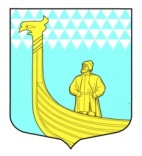 АДМИНИСТРАЦИЯ МУНИЦИПАЛЬНОГО ОБРАЗОВАНИЯВЫНДИНООСТРОВСКОЕ СЕЛЬСКОЕ  ПОСЕЛЕНИЕ ВОЛХОВСКОГО МУНИЦИПАЛЬНОГО РАЙОНА ЛЕНИНГРАДСКОЙ ОБЛАСТИ                                                ПОСТАНОВЛЕНИЕот «__11_» января  2016 года                                                         №  _5___Об утверждении Плана мероприятий противодействия коррупции в муниципальном образовании Вындиноостровское сельское поселение на 2016 годВ соответствии с Федеральным законом от 25.12.2008г. № 273-ФЗ              «О противодействии коррупции», а также в целях повышения эффективности работы и создания системы противодействия коррупции в органах местного самоуправления, муниципальных учреждениях муниципального образования Вындиноостровское сельское поселение,  П О С Т А Н О В Л Я Ю:                                                                                                                                                                                                                                                                                                                                                                                                                                                                                                                                                                                                                                                                                                   	1. Утвердить план мероприятий по противодействию коррупции                         в администрации  МО Вындиноостровское сельское поселение на 2016 год, согласно приложению.2. Разместить настоящее постановление на официальном сайте администрации МО Вындиноостровское сельское поселение.3. Контроль за исполнением настоящего постановления оставляю                    за собой.Глава  администрации                                                         М.Тимофеева ПриложениеУтвержденПостановлением администрации МО Вындиноостровское сельское поселениеОт»___» января 2016 года №___ПЛАН МЕРОПРИЯТИЙпо противодействию коррупции в администрацииМО Вындиноостровское сельское поселение на 2016 год№ п/пНаименование мероприятияНаименование мероприятияОтветственныеза выполнениеОтветственныеза выполнениеСроквыполненияСроквыполненияОтметка о выполнении1223341. Организационно – правовые мероприятия1. Организационно – правовые мероприятия1. Организационно – правовые мероприятия1. Организационно – правовые мероприятия1. Организационно – правовые мероприятия1. Организационно – правовые мероприятия1. Организационно – правовые мероприятия1. Организационно – правовые мероприятия1.1Приведение муниципальных правовых актов администрации по противодействию коррупции в части, касающейся полномочий администрации, в соответствие с действующим законодательствомПриведение муниципальных правовых актов администрации по противодействию коррупции в части, касающейся полномочий администрации, в соответствие с действующим законодательствомВедущие специалисты секторов администрацииВедущие специалисты секторов администрациив течение годав течение года1.2Антикоррупционная экспертиза:- проектов муниципальных нормативных правовых актов администрации;- проектов решений Совета депутатов, подготавливаемых администрацией;- муниципальных нормативных правовых актов администрацииАнтикоррупционная экспертиза:- проектов муниципальных нормативных правовых актов администрации;- проектов решений Совета депутатов, подготавливаемых администрацией;- муниципальных нормативных правовых актов администрацииответственные специалистыответственные специалистыв течениегодав течениегода1.3Провести совещание с руководителями органов администрации по итогам правоприменительной практики в деятельности администрации, конкретных должностных лиц органов администрации и руководителей подведомственных учреждений в целях выработки предложений по предупреждению и устранению причин выявленных нарушений в муниципальных правовых актах администрацииПровести совещание с руководителями органов администрации по итогам правоприменительной практики в деятельности администрации, конкретных должностных лиц органов администрации и руководителей подведомственных учреждений в целях выработки предложений по предупреждению и устранению причин выявленных нарушений в муниципальных правовых актах администрации глава администрации глава администрации- до 10.12.2016 г.- до 10.12.2016 г.1.4Анализ должностных инструкций муниципальных служащих администрации с целью выявления наличия коррупционной составляющейАнализ должностных инструкций муниципальных служащих администрации с целью выявления наличия коррупционной составляющей специалист ответственный за кадровое делопроизводство специалист ответственный за кадровое делопроизводство  25.12.2016 г.  25.12.2016 г.1.5Анализ практики рассмотрения обращений граждан и организаций по фактам коррупции; подготовка предложений по совершенствованию данной деятельности Анализ практики рассмотрения обращений граждан и организаций по фактам коррупции; подготовка предложений по совершенствованию данной деятельности  специалист ответственный за работу с обращениями граждан специалист ответственный за работу с обращениями граждандо 20.12.2016 г.до 20.12.2016 г.1.6Мониторинг федерального законодательства о противодействии коррупции и подготовка предложений по внесению изменений в настоящий План по противодействию коррупцииМониторинг федерального законодательства о противодействии коррупции и подготовка предложений по внесению изменений в настоящий План по противодействию коррупцииведущие специалисты секторовведущие специалисты секторовиюль .июль .1.7Анализ состояния работы по приведению муниципальных правовых актов в соответствие с федеральным законодательством о противодействии коррупции и разработка предложений по совершенствованию данной деятельностиАнализ состояния работы по приведению муниципальных правовых актов в соответствие с федеральным законодательством о противодействии коррупции и разработка предложений по совершенствованию данной деятельности ведущие специалисты секторов ведущие специалисты секторовдо 20.12.2016 г.до 20.12.2016 г.1.8Участие в семинарах по вопросам проведения антикоррупционной экспертизы муниципальных правовых актов (их проектов)Участие в семинарах по вопросам проведения антикоррупционной экспертизы муниципальных правовых актов (их проектов)глава администрацииглава администрациив течениегодав течениегода1.9Обеспечение возможности проведения независимой антикоррупционной экспертизы проектов муниципальных правовых актов администрации, затрагивающих права, свободы и обязанности человека и гражданина, путём обязательного размещения указанных проектов на официальном сайте администрацииОбеспечение возможности проведения независимой антикоррупционной экспертизы проектов муниципальных правовых актов администрации, затрагивающих права, свободы и обязанности человека и гражданина, путём обязательного размещения указанных проектов на официальном сайте администрацииведущие специалисты секторовведущие специалисты секторовв течении годав течении года2. Мероприятия кадрового характера при прохождении муниципальной службы 2. Мероприятия кадрового характера при прохождении муниципальной службы 2. Мероприятия кадрового характера при прохождении муниципальной службы 2. Мероприятия кадрового характера при прохождении муниципальной службы 2. Мероприятия кадрового характера при прохождении муниципальной службы 2. Мероприятия кадрового характера при прохождении муниципальной службы 2. Мероприятия кадрового характера при прохождении муниципальной службы 2. Мероприятия кадрового характера при прохождении муниципальной службы 2.1Заслушать информацию председателя комиссии по соблюдению требований к служебному поведению муниципальных служащих администрации и урегулированию конфликта интересов об итогах работы комиссии Председатель комиссииПредседатель комиссии4 квартал4 квартал2.2.Предъявление в установленном порядке квалификационных требований к гражданам, претендующим на замещение должностей муниципальной службыспециалист ответственный за кадровое делопроизводствоспециалист ответственный за кадровое делопроизводствов течениегодав течениегода2.3Организация проверки и проведение проверки в случаях, установленных действующим законодательством:- достоверности и полноты сведений о доходах, об имуществе и обязательствах имущественного характера, представленных в установленном порядке муниципальными служащими администрации,- сведений, представленных гражданами при поступлении на муниципальную службу,- соблюдения муниципальными служащими администрации ограничений и запретов, требований о предотвращении или об урегулировании конфликта интересов и неисполнения обязанностей, установленных в целях противодействия коррупцииспециалист ответственный за кадровое делопроизводство специалист ответственный за кадровое делопроизводство в течение  года при наличии основанияв течение  года при наличии основания2.4.Рассмотрение обращений граждан о даче согласия на замещение в организации должности на условиях трудового договора (гражданско-правовых договоров) или на выполнение в данной организации работы (оказание данной организации услуг) на условиях трудового договора, если отдельные функции муниципального управления данной организацией входили в должностные обязанности муниципального служащегоКомиссия по соблюдению требований к служебному поведению муниципальных служащих администрации и урегулированию конфликта интересовКомиссия по соблюдению требований к служебному поведению муниципальных служащих администрации и урегулированию конфликта интересовпо мере обращения гражданпо мере обращения граждан2.5Анализ сведений о соблюдении гражданами, замещавшими должности муниципальной службы, ограничений при заключении ими после ухода с муниципальной службы трудового договора и (или) гражданско-правового договора. специалист ответственный за кадровое делопроизводствоспециалист ответственный за кадровое делопроизводство  .  .2.9Направление сообщения представителю нанимателя (работодателю) по последнему месту службы принятого в администрацию на должность муниципальной службы гражданина, замещавшего должность государственной или муниципальной службы, в течение 2 лет после его увольнения с государственной или муниципальной службы специалист ответственный за кадровое делопроизводствоспециалист ответственный за кадровое делопроизводствов течениегодав течениегода2.10Анализ рассмотрения уведомлений муниципальных служащих о выполнении иной оплачиваемой работыспециалист ответственный за кадровое делопроизводство, глава администрацииспециалист ответственный за кадровое делопроизводство, глава администрациив течение   2016 года при наличии основанияв течение   2016 года при наличии основания2.11Рассмотрение уведомлений о фактах обращения в целях склонения муниципальных служащих администрации к совершению коррупционных правонарушенийглава администрацииглава администрациив установленные сроки по мере поступления уведомленийв установленные сроки по мере поступления уведомлений2.12Проведение заседаний комиссии по соблюдению требований к служебному поведению муниципальных служащих администрации и урегулированию конфликта интересов Председатель комиссииПредседатель комиссиив течение    года при наличии основанияв течение    года при наличии основания2.13Обмен информацией с правоохранительными органами о проверке лиц, претендующих на замещение должности муниципальной службы в администрации, на предмет наличия неснятой и непогашенной судимости (при возникновении оснований с учетом требований Федерального закона от 27.07.2006 № 152-ФЗ «О персональных данных»)специалист ответственный за кадровое делопроизводствоспециалист ответственный за кадровое делопроизводствов течение  , 2016 года при наличии основанияв течение  , 2016 года при наличии основания2.14Проведение семинаров, тренингов для муниципальных служащих администрации по разъяснению требований к служебному поведению и служебной этике, вопросов административной и уголовной ответственности за коррупционные правонарушения и преступленияглава администрацииглава администрациив течение годав течение года2.15 Организация повышения квалификации муниципальных служащих администрации, в должностные обязанности которых входит противодействие коррупцииглава администрацииглава администрациисогласно плану повышения квалификациисогласно плану повышения квалификации2.16 Проведение оценки коррупционных рисков в органах администрации, возникающих при реализации ими своих полномочий, и внесение уточнений в перечень должностей муниципальной службы администрации, замещение которых связано с коррупционными рискамиведущие специалисты секторовведущие специалисты секторовв течениегодав течениегода2.17Информирование муниципальных служащих администрации в установленном  порядке с принимаемыми нормативными правовыми актами в части противодействия коррупциипредседатель комиссиипредседатель комиссиив течениегодав течениегода2.18Ознакомление муниципальных служащих при увольнении с муниципальной службы с требованиями статьи 12 Федерального закона от 25.12.2008 № 273-ФЗ «О противодействии коррупции» о необходимости получения согласия Комиссии по соблюдению требований к служебному поведению муниципальных служащих и урегулированию конфликта интересов на муниципальной службе на замещение должности в организации, если отдельные функции муниципального управления данной организацией входили в должностные обязанности данного муниципального служащего.специалист ответственный за кадровое делопроизводствоспециалист ответственный за кадровое делопроизводствов течениегодав течениегода2.19При возникновения случаев конфликта интересов, одной из сторон которого является муниципальный служащий, - принятие мер по предотвращению и урегулированию конфликта интересов, придание гласности и применение мер ответственностиглава администрацииспециалисты организационно-правового отделаглава администрацииспециалисты организационно-правового отделав течениегода при наличии фактав течениегода при наличии факта2.20Осуществление проверки по выполнению муниципальными служащими обязанности сообщать в случаях, установленных действующим законодательством, о получении ими подарка в связи с их должностным положением или в связи с исполнением ими должностных обязанностейКомиссия по соблюдению требований к служебному поведению муниципальных служащих администрации и урегулированию конфликта интересовКомиссия по соблюдению требований к служебному поведению муниципальных служащих администрации и урегулированию конфликта интересовв течение  года при наличии факта получения подаркав течение  года при наличии факта получения подарка3. Мероприятия информационного характера и пропаганды3. Мероприятия информационного характера и пропаганды3. Мероприятия информационного характера и пропаганды3. Мероприятия информационного характера и пропаганды3. Мероприятия информационного характера и пропаганды3. Мероприятия информационного характера и пропаганды3. Мероприятия информационного характера и пропаганды3. Мероприятия информационного характера и пропаганды3.1Обеспечение публикации на сайте администрации:- положений о полномочиях администрации (положение об Администрации);- информации о порядке и условиях оказания услуг населению;- времени приема граждан должностными лицами администрацииведущие специалисты секторовведущие специалисты секторовв течениегодав течениегода3.2В целях информирования населения обеспечение размещения в средствах массовой информации и через сеть Интернет принимаемых в администрации  нормативных правовых документов по противодействию коррупцииспециалист ответственный за работу комиссии специалист ответственный за работу комиссии в течениегодав течениегода3.3Анализ своевременности размещения муниципальных правовых актов по вопросам противодействия коррупции на официальном сайте администрации.  председатель  комиссии председатель  комиссии4 квартал .4 квартал .4. Мероприятия по реализации мер экономического характера4. Мероприятия по реализации мер экономического характера4. Мероприятия по реализации мер экономического характера4. Мероприятия по реализации мер экономического характера4. Мероприятия по реализации мер экономического характера4. Мероприятия по реализации мер экономического характера4. Мероприятия по реализации мер экономического характера4. Мероприятия по реализации мер экономического характера4.1Обеспечение соблюдения сроков размещения документации на официальном сайте в сети «Интернет», сроков заключения и исполнения контрактов, а также  ограничений, предусмотренных действующим законодательством, при осуществлении закупок товаров, работ и услугответственный специалистответственный специалиств течениегодав течениегода4.2Обеспечение своевременного размещения проектов муниципальных правовых актов об утверждении местного бюджета на 2017 год   Ведущий специалист финансово-экономического сектора Ведущий специалист финансово-экономического сектора  до 30.12.2016 г.  до 30.12.2016 г.4.3Работа по приведению к соответствию действующему законодательству административных регламентов по осуществлению муниципальных услугведущие специалисты секторовведущие специалисты секторов2 квартал2 квартал4.4Организация работы по совершенствованию системы учета муниципального имущества и оценки эффективности его использования ответственный специалист ответственный специалиств течениегодав течениегода4.5Анализ итогов размещения муниципального заказаСпециалисты финансово-экономического отделаСпециалисты финансово-экономического отделадо 30.12.2016до 30.12.2016